MUNICIPIO DE CARATINGA/MG - Extrato de Resultado – Pregão Presencial Registro de Preço 074/2019. Objeto: contratação de empresa para fornecimento de toners e cartuchos, e prestação de serviços de recargas de toners, cartuchos de tinta e remanufatura, incluindo a troca de peças necessárias, conforme solicitado pela Secretaria Municipal de Saúde. Vencedores com menor preço por item: EDITORA SÃO PAULO: itens 1, 2, 3, 4, 5, 6, 7, 8, 9, 10, 11, 12, 13, 14, 15, 16, 17, 18, 19, 20, 21, 22, 23, 24, 25, 26, 27, 28, 29, 30, 31, 32, 33, 34, 35, 36, 37, 38, 39, 41, 42, 43, 47, 50, 54, 55. Valor global final: R$ 145.497,50 (cento e quarenta e cinco mil quatrocentos e noventa e sete reais e cinquenta centavos); A & I COMÉRCIO LTDA – ME: itens 40, 44, 45, 46, 48, 49, 51, 52, 53. Valor global final R$ 77.575,00 (setenta e sete mil quinhentos e setenta e cinco reais). Caratinga/MG, 14 de agosto de 2019. Bruno César Veríssimo Gomes – Pregoeiro. 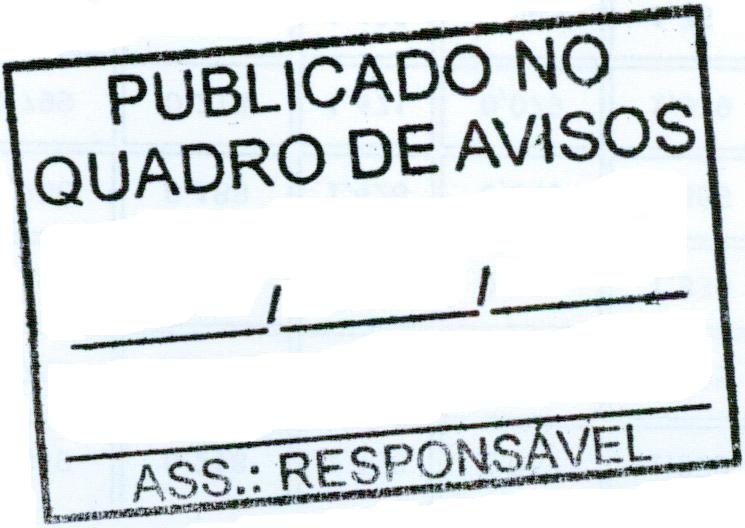 